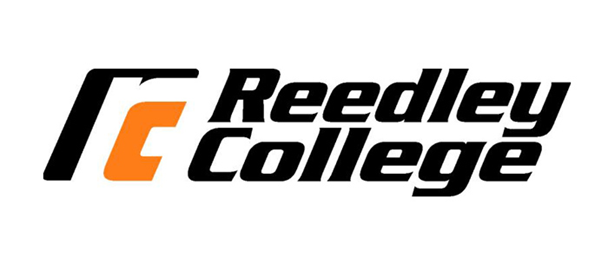 Argumentation and DebateSpring Semester 2024Instructor: Vanessa BuldoE-mail address: vanessa.buldo@reedleycollege.eduPhone: 494-3000 ext. 3680   Office Hours: Monday and Friday 7-8am virtual via email and zoom by appointment. Wednesday 9:30-10:30am and Tuesday and Thursday 8:30-9:30am in the Reading and Writing Center.Required Materials:(4) scantrons 882No textbook requiredCourse Description:This course is designed to provide students with the techniques necessary for effective public argument. Analysis, reasoning, advocacy, and criticism of ideas. Emphasis on deriving conclusions based on valid evidence and sound inferences without using fallacies of thought and language. Demonstration of basic argumentation principles through a variety of oral presentations and written assignments. This course focuses on how to develop effective, ethical, reasoned arguments accompanied by the critical thinking skills required to judge the validity of others’ arguments. This course fulfills the G.E. requirement for Critical Thinking (Foundation A3). G.E. credit requires a grade of “C” or better.Student Learning Outcomes (assessed through signature assignments):After the completion of this course the student will be able to:	Critically formulate, advocate and evaluate oral arguments using logic, discriminating between valid and fallacious forms of reasoning in a variety of debate formats. Construct and deliver dynamic, competent and ethical presentations that are adapted to the purpose and audience.Utilize organizational patterns and research materials that incorporate sufficient, credible, and relevant evidence. Explain the principles of human communication by critically evaluating public speeches through constructive critique and self-analysis.Course Objectives: In the process of completing this course, the student will demonstrate the ability to:Recognize, develop, and defend arguments orally.Use research and organization to formulate arguments for oral presentation and refutation.Evaluate others’ arguments and oral presentations.Analyze audiences in order to formulate effective arguments. Recognize fallacies and illogical arguments.Develop and advance a reasoned position on a debatable issue.Late and missed assignments:A presentation that is not presented on the assigned date will receive zero points for that assignment.  No late essays will be accepted. Student may make-up one speech with a two-letter grade drop on assigned days. The make-up day may not be during regular class, but students will need to work within the given schedule. Make-up outlines are due as indicated on the daily schedule.  Students must turn in an outline on the due date for makeups or they will not qualify to make-up their speech.No attachments by e-mail accepted for any assignment.  If a student wants an assignment reviewed prior to the date it is due he/she must provide a hard copy.It is the responsibility of the student to contact the instructor and inform him or her of any problem.Accommodations will be made for students with a verifiable medical excuse.Classroom Deportment and Student Rights:Each student is expected to respect the rights of the other students in the class and the instructor.  The exploration of controversial ideas is an essential component of this class. Students who do not behave in a respectful manner will be asked to drop the class. Since this class is built on an interactive environment, student attendance is critical and required.So that students are fully aware of their rights and responsibilities they are encouraged to become familiar with the Schedule of Courses. Students with disabilities should identify themselves so that appropriate accommodations can be made.  All work submitted in this class must be your own.  The use of artificial intelligence or AI technology for assignments or work without citations, and source credit is considered plagiarism and violates academic integrity. Plagiarism and cheating will not be tolerated and will result in a zero on an assignment, failure in the class, and proper consequences for all students involved.Assignments:Pro/Con Speech	   100 Mini Debate		   150 (Signature Assignment)Controversial Debate  200	(Signature Assignment)	 Outlines and Briefs       50 Participation		   100Quizzes (3)		   200                      Essay 		   100	(Signature Assignment)	Final			   100                               Briefs are required to be turned in by the due date to qualify for speeches. Extra Credit may be earned only if signature assignments have been completed and will not exceed 50 points.The following numerical guidelines will be used in the assignment of final grades.900-1000   =    A899-800     =    B799-700     =    C699-600     =    D  599-0       =    FDropping and adding classes:It is the student’s responsibility to add or drop a class by the designated date.  Failure to drop a class prior to the drop date will result in an F in the class.  Students with four or more absences will be dropped. Once the drop date has passed students with multiple absences will receive zero points for participation.Late and missed assignments:A presentation that is not presented on the assigned date will receive zero points for that assignment.  NO LATE WORK ACCEPTED. No attachments by e-mail accepted for any assignment.  If a student wants an assignment reviewed prior to the date it is due he/she must provide a hard copy.It is the responsibility of the student to contact the instructor and inform him or her of any problem.Accommodations will be made for students with a verifiable medical excuse.Daily Schedule *Note: this syllabus is subject to change depending on the needs of the class.1-9Orientation to class Origins of Argumentation 1-11Ethical StandardsAssign Pro/Con Speech1-16Foundations of Argumentation1-18Grounds for Argument 1-23Quiz #1 1-25Propositions Briefs Due on Canvas1-30Pro/Con Speeches Begin2-1Speeches continued2-6Speeches2-8Speeches 2-13Speeches Finished Mini Debate Assigned2-15Inductive and Deductive ReasoningFallacies 2-20Quiz #2Reflection Essay Due2-22SPARS2-27SPARS2-29Toulmin’s Model3-5Credible Research Tests of Evidence 3-7Quiz #3 3-12Research and Sources 3-14Mini Debate PreparationMeet with partnersBriefs due on canvas3-19Mini Debates Begin3-21Debates continued3-25-3-31Spring Break4-2Debates 4-4Debates Finished4-9Cooperative Debate Assigned4-11Topics chosen 4-16Research due Debate preparationBriefs due on canvas4-18Debates begin4-23Debates4-25Debates4-30Thanksgiving Break5-2Debates5-7DebatesMake-up outlines due on canvas5-9Make-up day Final Exam Preparation5-16 Thursday Final Exam 9-10:50 am